Кликнете на  Fill & Sign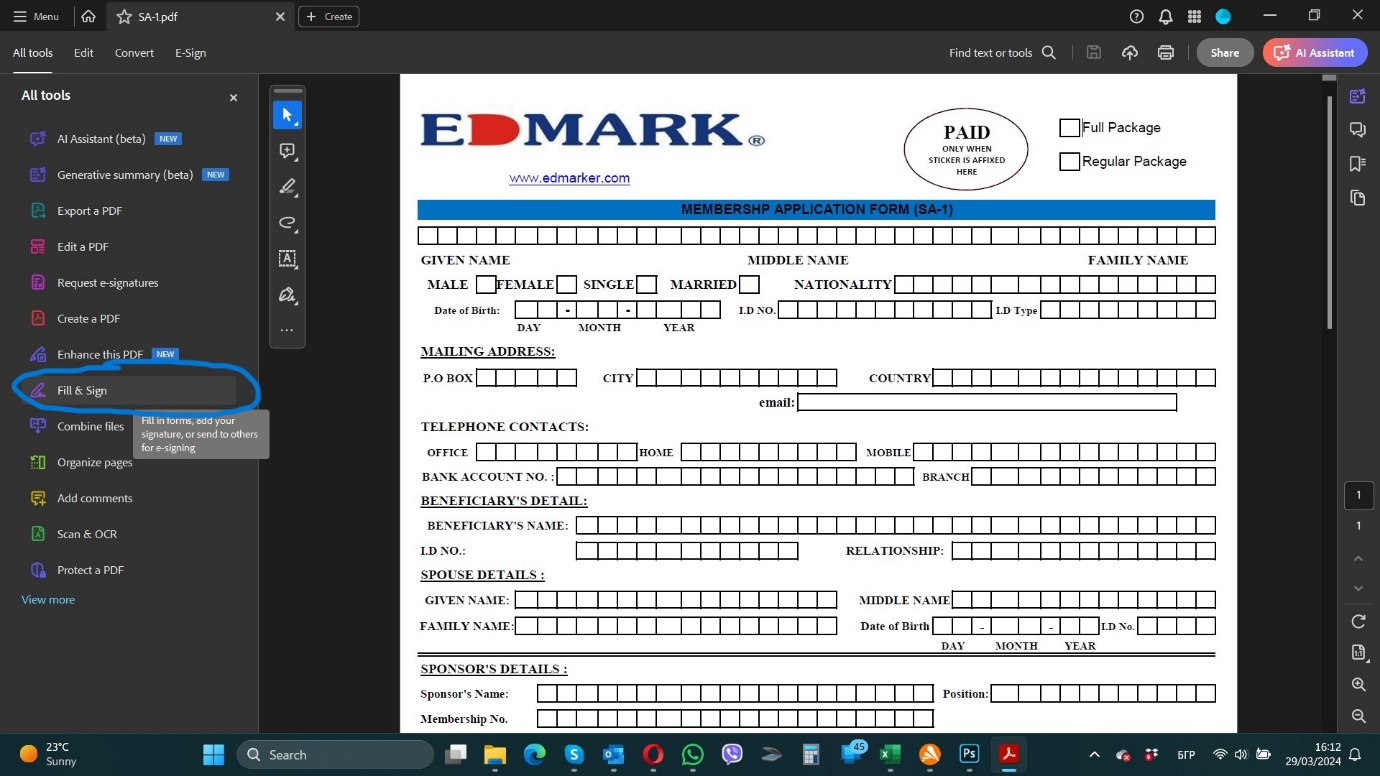 Кликнете върху полето, където ще попълвате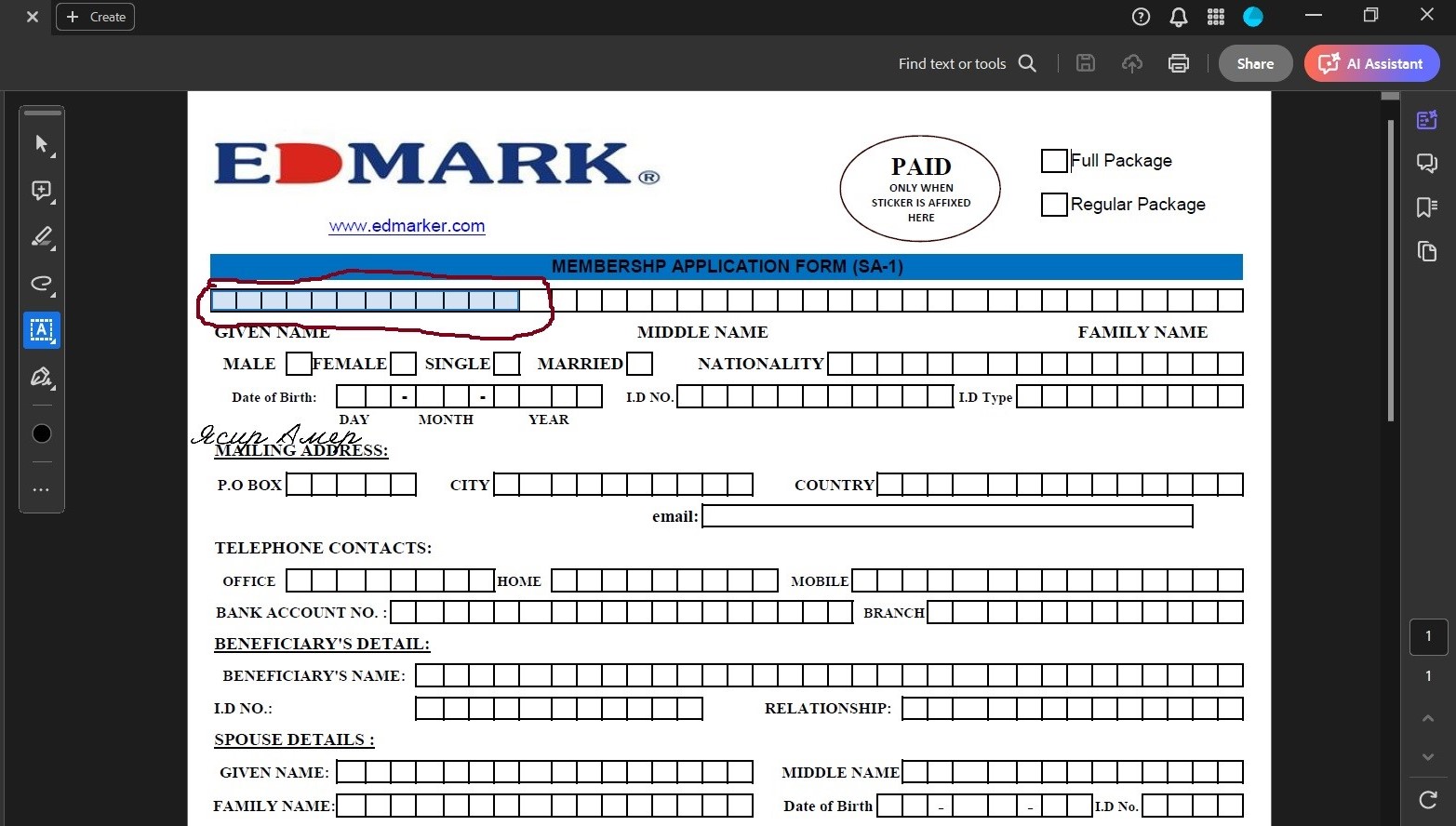 Попълнете нужната информация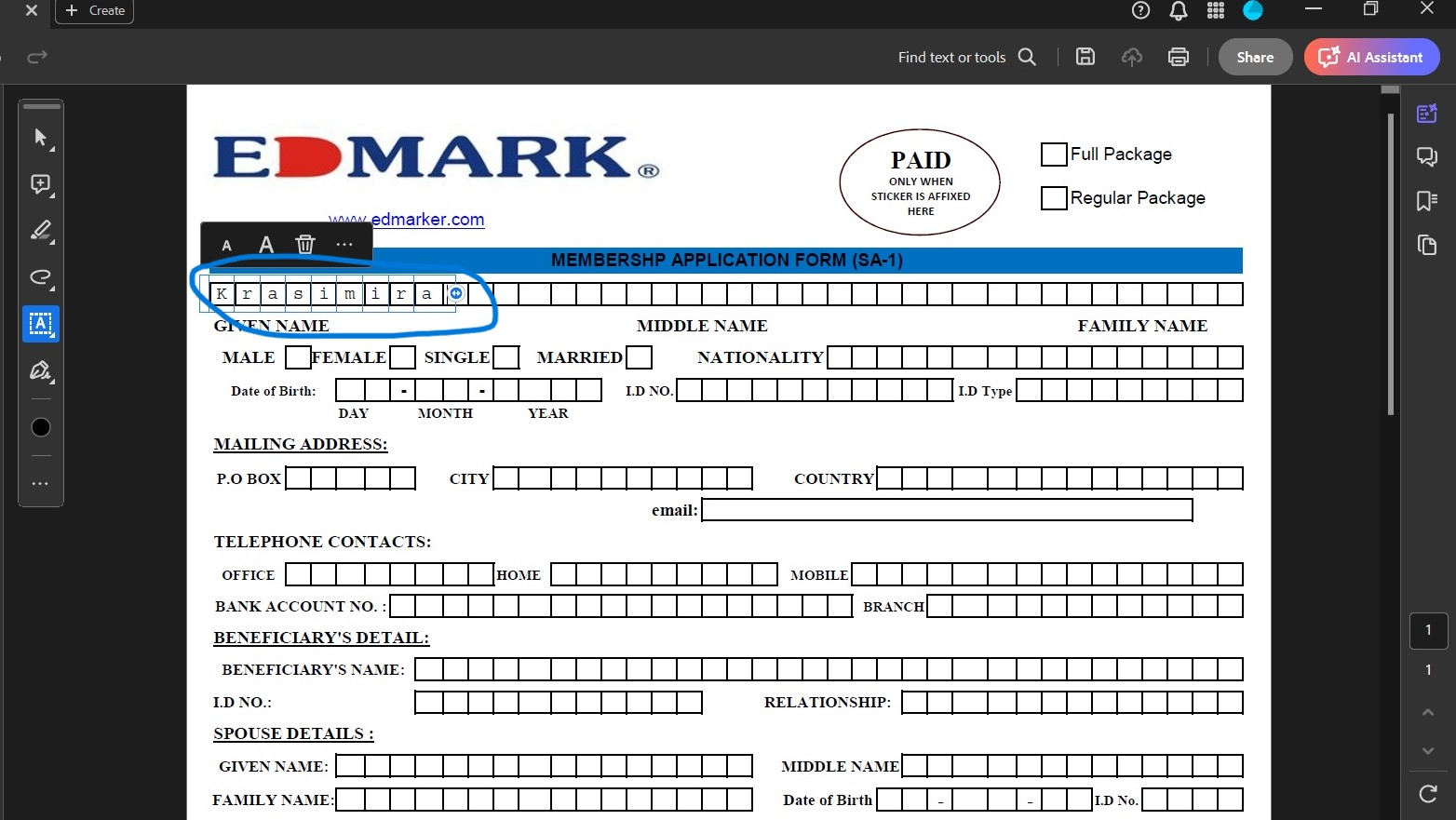 За да изберете вярното квадратче, вижте снимките по-долу: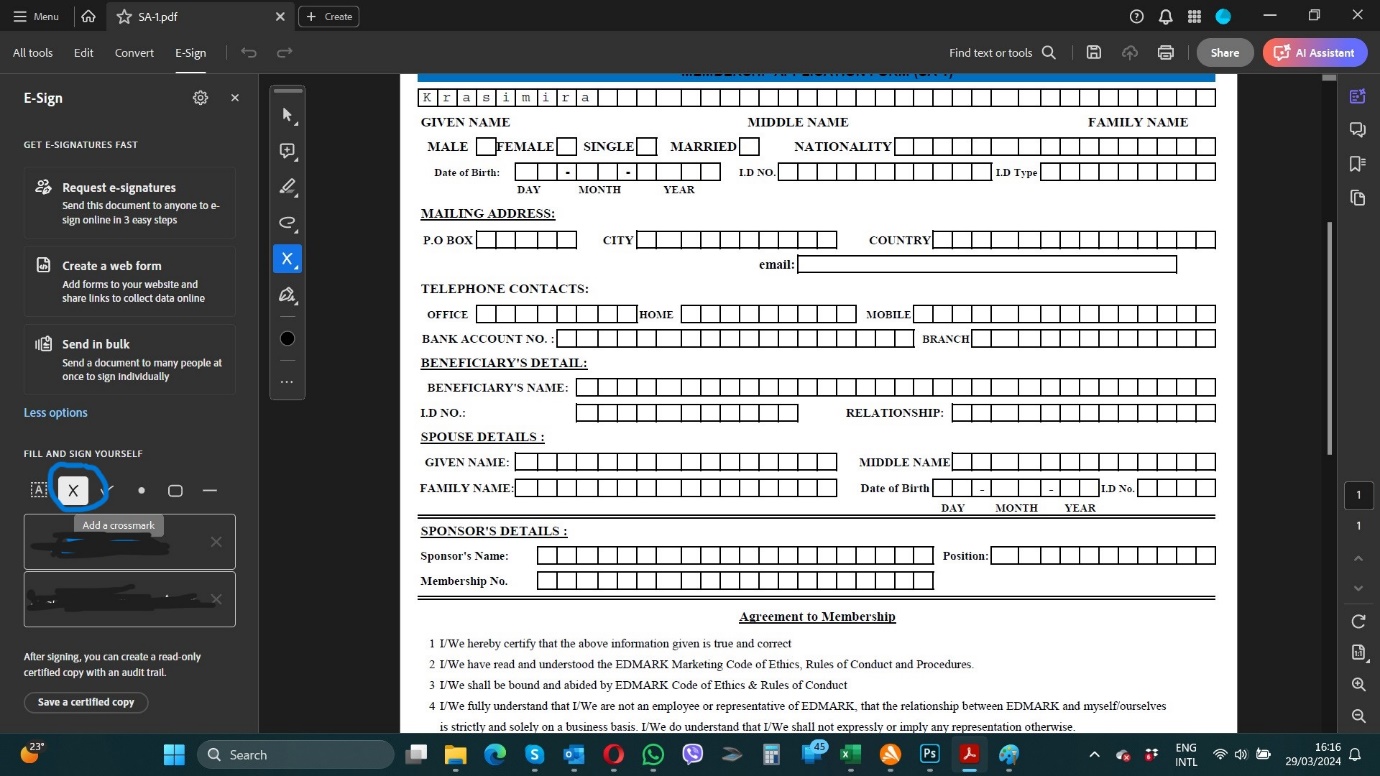 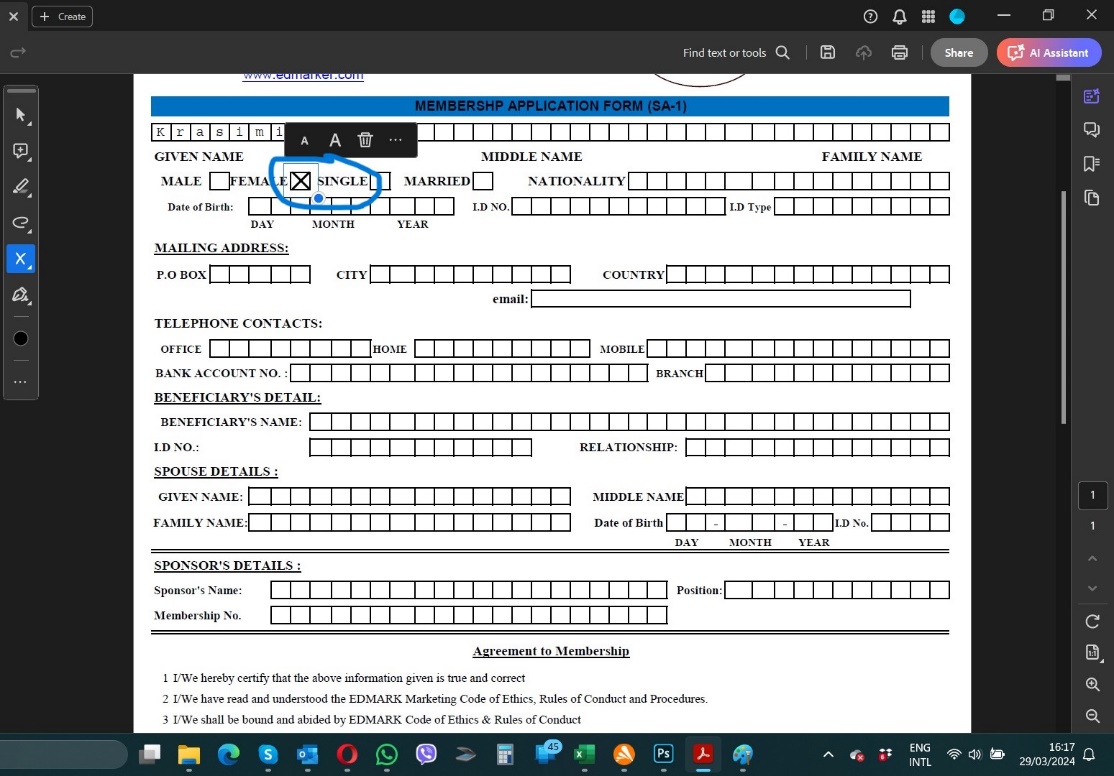 За да подпишете документа, кликнете на signature field, както е отбелязано на снимката по-долу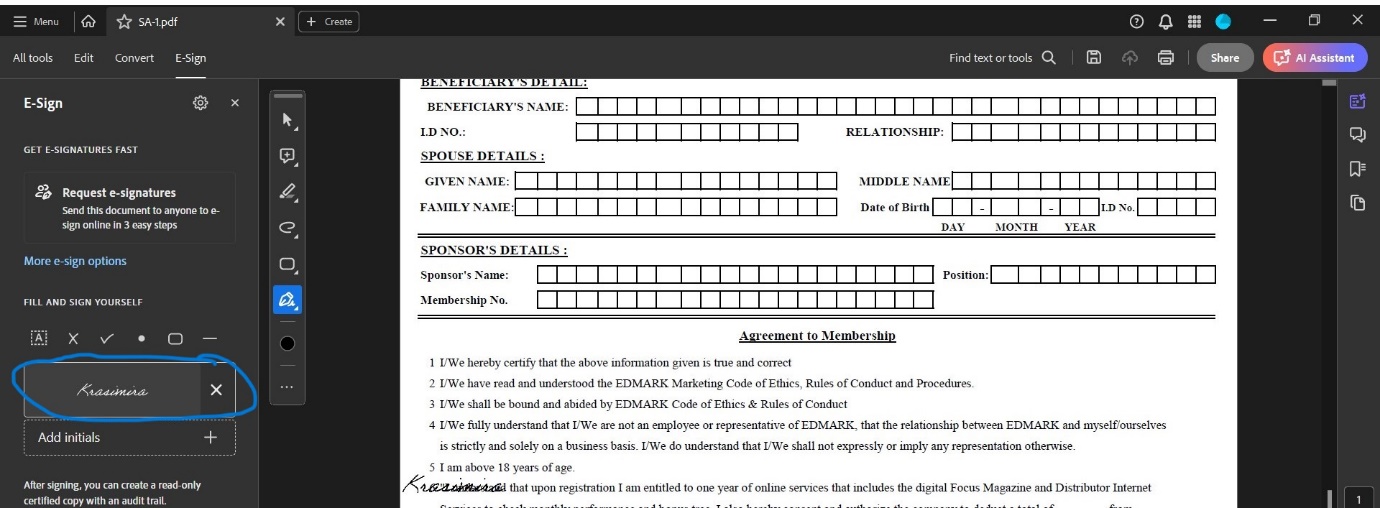 Кликнете върху подписа, който желаете да сложете в ляво и след това кликнете върху зоната за подпис на документа, както е от белязано на снимката e photo bellow: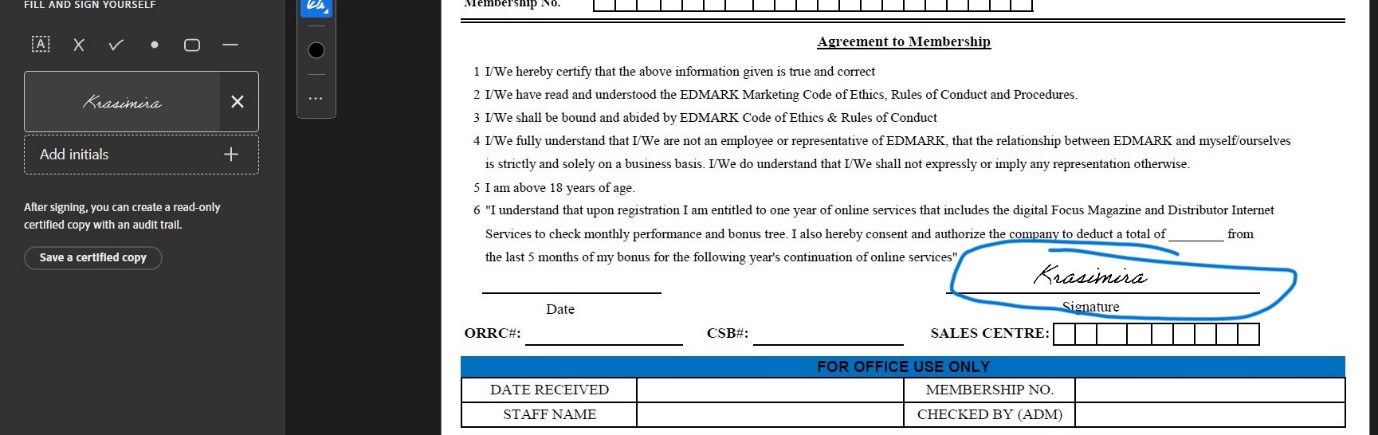 